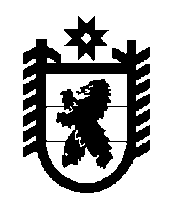 РОССИЙСКАЯ  ФЕДЕРАЦИЯРЕСПУБЛИКА  КАРЕЛИЯСОВЕТ  ТОЛВУЙСКОГО СЕЛЬСКОГО ПОСЕЛЕНИЯXXXX  сессия IV созываРЕШЕНИЕ 16.05. 2022 года. №156 д.ТолвуяО внесении изменений и дополнений в решение Совета Толвуйского сельского поселения от 26 ноября 2021 года № 135 «Об утверждении Положения о реализации проекта Народный бюджет» в Толвуйском сельском поселенииВ соответствии с экспертным заключением Министерства национальной и региональной политики от 25.03.2022 года № 1588/01-16/МНП-и, на решение Совета Толвуйского сельского поселения от 26.11.2021 года № 135 «Об утверждении Положения о реализации проекта «Народный бюджет» в Толвуйском сельском поселении»,Совет Толвуйского сельского поселенияРешил:1. Внести в решение Совета Толвуйского сельского поселения «Об утверждении Положения о реализации проекта «Народный бюджет» в Толвуйском сельском поселении» (далее – Решение) следующее изменение:- Пункт 2 Решения изложить в следующей редакции: «2. Настоящее решение вступает в силу с момента официального опубликования (обнародования) и распространяет свое действие на правоотношения, возникшие с 01.01.2021 года.».2. Настоящее решение вступает в силу с момента его официального опубликования (обнародования).Председатель Совета Толвуйскогосельского поселения							Т.П. КукелеваГлава муниципального образования«Толвуйское сельское поселение» 					Т.П. Боровская